UJIAN AKHIR SEKOLAH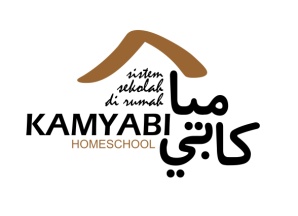 SEMESTER 2 TAHUN 2013/2014Pelajaran	: Bahasa Indonesia Waktu	: 90 MenitKelas		: IV (empat)PETUNJUK1. Sebelum mengerjakan baca Surat Al Fatihah, shalawat kepada Nabi SAW, dan Berdoa2. Baca Soal dengan tenang dan teliti3. Kerjakan Ujian sesuai waktu yang ditentukan dengan jujurBacalah bacaan di bawah ini dengan baik!DANAU TONDANOTondano adalah ibu kota Minahasa yang terletak di sebelah timur kota Manado yang merupakan daerah pegunungan. Di tengah kota ini terdapat danau besar dengan nama “Danau Tondano”. Danau ini dibatasi oleh dua gunung dan dua bukit.Danau Tondano merupakan obyek wisaa yang tak luput dari bidikan para wisatawan, baik domestic dan asing. Karena keindahannya yang begitu memikat, dengan airnya yang jernih dan tenang, semilir anginnya yang sejuk berhembus dari gunung yang satu ke gunung yang lainnya, dengan ikan air tawarnya yang khas rasanya.Di sepanjang danau banyak kita jumpai restoran-restoran dengan menu yang menawarkan ikan sebagai daya tariknya dengan berbagai masakan ala Tondano, ada gurame bakar atau goreng juga ala Tondano.Sebuah restoran dibangun di atas danau. Setiap pengunjung akan menikmati selain sajian menu juga pemandangan danau yang indah.Jawablah pertanyaan di bawah ini dengan kalimat lengkap!Dimanakah letak ibu kota Minahasa?Obyek wisata apa yang terdapat di kota itu?Apakah nama ibu kota Minahasa?Dimanakah letak restoran-restoran di kota itu?Apa yang disajikan di sana?Silanglah salah satu huruf a, b, c dan d yang merupakan jawaban paling tepat!Kami telah membaca berita itu….. melaksanakannya. Kata hubung yang tepat adalah…..Tetapi	b. dengan 	c. dan 		d. sebabAnti memberi ibu …….bungaSebilah	b. sebatang	c. seikat	d. sekuntumKata bilanga yang menyatakan kumpulan, terdapat pada kalimat….Ia mendapat juara di kelasnyaKelima anak itu mendapat beasiswa dari sekolahAli anak nomor duaAmri duduk di bangku ke tigaBarang antik itu disimpan di …..Lemari 	b. Museum	c. Peti	d. LaboraturiumBerikut ini adalah merupakan benda-benda pos kecuali….Amplop, perangko, materai	b. Lem, kertas surat, bolpoinPaket, wesel, stempel	d. Amplop, kuintansi, perangkoSiswa kelas 4 ….. ruang kelas dengan tertibMengikuti	b. Memeriksa	c. Memimpin	d. MemasukiSinta menyimpan tasnya di meja belajar, keterangan tempat kalimat tersebut adalah..Menyimpan	b. Tasnya	c. Di meja belajar	d. SintaDi musim kemarau tanah pertanian menjadi gersang..Kering	b. Basah	c. Kuyup	d. PanasPerahu motor itu …. Oleh mesinMenggerakkan	b. Bergerak	c. Digerakkan	d. PergerakanPak radenorang yang kaya rayaPak Raden memiliki banyak sawahPak Raden seorang yang kikirJika 3 kalimat di atas di gabungkan menjadi 1 kalimat , menjadi…Pak Raden orang yang kaya raya tetapi sawahnya banyak dan kikirPak Raden orang yang kaya raya dan sawahnya banyak dengan kikirPak Raden orang yang kaya raya dan sawahnya banyak tetapi kikirPak Raden orang yang kaya raya tetapi sawahnya banyak juga  kikirRumahku jauh dari sekolah tetapi rumah Wahyu ….. dari sekolahDekat	b. Indah 	c. Pendek	d. PanjangPesawat terbang itu mendarat di bandara ngurah rai baliPenulisan kata yang tepat untuk kalimat di atas adalah…Pesawat terbang itu mendarat di Bandara Ngurah Rai BaliPesawat terbang itu mendarat di bandara Ngurah Rai BaliPesawat terbang itu mendarat di Bandara ngurah rai BaliPesawat terbang itu mendarat di bandara ngurah rai BaliKucing itu berjalan dengan mengendap-endap. Sinonim kata mengendap-endap adalah ……Tiba-tiba		c. Sembunyi-sembunyiSungguh-sungguh	d. Tergesa-gesaSaat mendaftar sekolah, kita harus mengisi……..Formulir	b. Kuitansi 	c. Lamaran	d. IjazahPara penumpang (desak) dalam bus kota…Di desak 	b. Berdesakan	c. Mendesak 	d. DesakanAdik bermain boneka bersama teman-temannya di halaman rumah.Subjek kalimat di atas adalah…Halaman  rumah	c. Bermain bonekaTeman-temannya 	d. AdikAnak berbaju merah itu adikku. Arti imbuhan ber- pada kalimat di atas adalah…Mempunyai 	b. Memberi	c. Memakai	d. MemilikiKardus bekas itu dapat dijadikan hiasan dinding. Antonim kata bekas adalah….Rusak 	b. Baru 	c. Lama	d. HilangAdiknya pintar ………. Kakaknya bodoh.Karena	b. Tetapi	c. Sebab	d. MeskipunDaftar isian lazim disebut….Blangko	b. Kuitansi	c. Formulir	d. AbsenPenulisan nilai mata uang yang tepat di bawah ini adalahRp. 1.500,00	b. Rp. 150,00	c. Rp1.500,00	d. 1.50,0Isilah titik-titik di bawah ini dengan tepat!Banyak turis mengunjungi kebun Raya BogorSinonim kata turis adalah…..Dari minggu ke minggu tabungan Andi semakin bertambahAntonym kata bertambah adalah….Bagai kerbau dicocok hidung.Arti peribahasa di atas adalah…..Aku tidak dapat melukis seindah lukisanmuKalimat di atas menyatakan…..Harga satu kotak cokelat ini empat ribu lima ratus rupiah, dapat ditulis dalam lambang adalah….